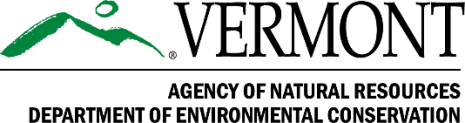 مطبوعاتي اعلامیهد سملاسي خپرونې لپاره – جولای 14، 2023اړیکه:بېن ډېجونګ، ایالتي ځمکپوهد چاپېریال د ساتنې څانګه5235-461-802، Benjamin.DeJong@vermont.govورمونټ د اوسنیو سېلابونو څخه وروستو د ځمکې ښویېدو لوړ خطر لريمونټپیلیر، Vt. – په ټول ورمونټ کې اوسنیو سېلابونو د ځمکې د ښویېدو د خطرونو امکان لوړ کړی دی کوم چې د جمعې، جولای 14، 2023 څخه پیلېږي او تر راتلونکو ورځو به دوام لري.د ځمکې ښویېدو د خطرونو اټکل کول ګران دي. د سېلابونو د خطرونو په شان نه، دوی د سیندونو پر سطحو تکیه نه کوي. بیاهم، په ورمونټ کې د کار غټه برخه دا وړاندیز کوي چې درېو-تر-پنځه-اینچې د اورښت پېښه کولی شي ناکامۍ رامنځته کړي چې د ځمکې د ښویېدو لامل کېږي، په ځانګړې توګه کله چې ځمکه دمخه په اوبو کې وي. په داسې حال کې چې په ډېری شنو غرونو [Green Mountains] کې د شپږو اینچو څخه زیات بارانونو شوي دي او نور کېدونکي دي، نو د ځمکې د ښویېدو لوړ خطر شتون لري.هر څوک کولی شي آنلاین د ځمکې د ښویېدو راپور ورکړي. مهرباني وکړئ په یاد ولرئ چې دا راپور یوازې د کتنو لپاره وي، د بېړني حالاتو لپاره نه وي. د ژوند ګواښوونکي حالاتو یا نورو بېړني حالاتو د راپور کولو لپاره 911 ډایل کړئ.د هغه خلکو لپاره چې اندېښمن وي چې کېدی شي د ځمکې ښویېدل ستاسو کور اغېزمن کولی شي، د ودانۍ څخه ووځئ او اړیکه ونیسئ:ایالتي ځمکپوه او مدیر: بېیامین ډېجونګ، پي ایچ ډي پر 5235-461-802 یا Benjamin.Dejong@vermont.gov.ځمکپوه: جانتن کیم، پي ایچ ډي پر 5401-522-802 یا پر Jon.Kim@vermont.gov.د ځمکپوهنې او خطرونو یا د ځمکې د ښویېدو، د غرونو راپرېوتو، او خاورې بهېدو په اړه نوره زده کړه وکړئ.د طبیعي سرچینو ادارې [Agency of Natural Resources]، د چاپېریال د ساتنې څانګې
[Department of Environmental Conservation]، د کبانو او ځنګلي ځناورو څانګې
[Fish and Wildlife Department] یا د ځنګلونو، پارکونو، او ساتېري د څانګې
[Department of Forests, Parks, and Recreation] له خوا د سېلاب څخه د بیاابادونې د سرچینو په اړه د نورو مالوماتو لپاره وګورئ https://ANR.Vermont.gov/Flood.###د توپیر نه کولو خبرتیا:د ورمونټ د طبیعي سرچینو اداره [Vermont Agency of Natural Resources) [ANR) خپل پروګرامونه، خدمتونه، او کړنې د توکم، مذهب، عقیدې، رنګ، ملي هویت (په ګډون د محدود انګلیسي وړتیا)، نسب، د زېږون ځای، معیوبيت، عمر، د واده حالت، جنس، جنسي څرنګوالي، جنسي پېژندګلو، یا د سینې شیدې ورکولو (مور او ماشوم) پر اساس د توپیر کولو پرته ترسره کوي.ژبې ته د لاسرسي خبرتیا: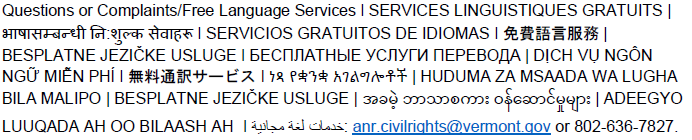 